DERS  PLANI     BÖLÜM I:	          25-29.09.2023  BÖLÜM II:  BÖLÜM III  BÖLÜM IV                                                                                                                                                                  25.09.2023    …………………………                                                                                                            ………………………          Sınıf Öğretmeni                                                                                                                            Okul Müdürü    DERS  PLANI     BÖLÜM I:	               25-29.09.2023  BÖLÜM II:  BÖLÜM III  BÖLÜM IV                                                                                                                                                                25.09.2023   …………………………                                                                                                            ………………………          Sınıf Öğretmeni                                                                                                                            Okul Müdürü    DERS  PLANI                                                                                                                      BÖLÜM I:                                                                                                                                        25-29.09.2023    BÖLÜM II:BÖLÜM IIIBÖLÜM IV                                                                                                                                                                25.09.2023    …………………………                                                                                                            ………………………          Sınıf Öğretmeni                                                                                                                            Okul Müdürü    DERS PLANI      BÖLÜM I:                                                                                                               	           25-29.09.2023    BÖLÜM II:  BÖLÜM III  BÖLÜM IV                                                                                                                                                                 25.09.2023    …………………………                                                                                                            ………………………          Sınıf Öğretmeni                                                                                                                            Okul Müdürü    DERS PLANI      BÖLÜM I:	       25-29.09.2023    BÖLÜM II:  BÖLÜM III    BÖLÜM IV                                                                                                                                                                 25.09.2023    …………………………                                                                                                            ………………………          Sınıf Öğretmeni                                                                                                                            Okul Müdürü    DERS PLANI      BÖLÜM I:	           25-29.09.2023    BÖLÜM II:  BÖLÜM III BÖLÜM IV                                                                                                                                                                25.09.2023    …………………………                                                                                                            ………………………          Sınıf Öğretmeni                                                                                                                            Okul Müdürü    Süre:10 ders saatiDERS TÜRKÇESINIF 1-ATEMA NO/ TEMA ADI1- ERDEMLERBECERİ ALANI VE KAZANIMLAR1. DİNLEME/İZLEMET.1.1.2. Duyduğu sesleri taklit eder. T.1.1.3. Seslere karşılık gelen harfleri ayırt eder.2. KONUŞMA T.1.2.1. Kelimeleri anlamlarına uygun kullanır. 3. OKUMAOkumaya Hazırlık T.1.3.2. Harfi tanır ve seslendirir.T.1.3.3. Hece ve kelimeleri okur.T.1.3.4. Basit ve kısa cümleleri okur.4. YAZMA T.1.4.2. Harfleri tekniğine uygun yazar.T.1.4.3. Hece ve kelimeler yazar.T.1.4.4. Rakamları tekniğine uygun yazar.T.1.4.5. Anlamlı ve kurallı cümleler yazar.T.1.4.6. Görsellerle ilgili kelime ve cümleler yazar.T.1.4.7. Harfler, kelimeler ve cümleler arasında uygun boşluklar bırakır.T.1.4.8. Büyük harfleri ve noktalama işaretlerini uygun şekilde kullanır.ÖĞRENME-ÖĞRETME YÖNTEM VE TEKNİKLERİSunuş yolu, alıştırma ile öğretim, soru-cevap, drama, tartışma, katılımla öğretim, yaparak yaşayarak öğrenme vb.Sunuş yolu, alıştırma ile öğretim, soru-cevap, drama, tartışma, katılımla öğretim, yaparak yaşayarak öğrenme vb.KULLANILAN EĞİTİM TEKNOLOJİLERİ ARAÇ VE GEREÇLERSınıf, ders kitabı, konularla ilgili tablo, şema ve görsellerSınıf, ders kitabı, konularla ilgili tablo, şema ve görsellerKAZANDIRILMAK İSTENEN KİŞİSEL NİTELİKLER Okuma yazmaya hazırlık, düşünme, anlama, sıralama,  sınıflama,  sorgulama,  ilişki kurma,  analiz sentez  yapma  ve  değerlendirme, Türkçeyi doğru, güzel ve etkili kullanmaOkuma yazmaya hazırlık, düşünme, anlama, sıralama,  sınıflama,  sorgulama,  ilişki kurma,  analiz sentez  yapma  ve  değerlendirme, Türkçeyi doğru, güzel ve etkili kullanmaETKİNLİK SÜRECİ Öğretilecek sesler: e ve l  , 1 rakamıSes öğretilirken görselden  hareketle  harf senaryosu, tekerleme, şarkı ve bilmecelerden yararlanılabilir. Ardından öğrencilere sesin karşılığı olan harf gösterilmeli ve ses harf ilişkisi kavratılmalıdır.Ses  harf  ilişkisi  kavratıldıktan  sonra  harflerin  okunmasına  ve yazılmasına  geçilmelidir.  Öğrenci  yazma çalışmalarında  harflerin  yazım  şekilleri,  yönleri,  geometrisi,  eğimi,  dikliği  konusunda  zorlanmamalıdır.Öğretilecek sesler: e ve l  , 1 rakamıSes öğretilirken görselden  hareketle  harf senaryosu, tekerleme, şarkı ve bilmecelerden yararlanılabilir. Ardından öğrencilere sesin karşılığı olan harf gösterilmeli ve ses harf ilişkisi kavratılmalıdır.Ses  harf  ilişkisi  kavratıldıktan  sonra  harflerin  okunmasına  ve yazılmasına  geçilmelidir.  Öğrenci  yazma çalışmalarında  harflerin  yazım  şekilleri,  yönleri,  geometrisi,  eğimi,  dikliği  konusunda  zorlanmamalıdır.Ölçme-Değerlendirme:Bireysel ve grupla öğrenme ölçme değerlendirmeler - Sözlü  ve yazılı etkinlik çalışmaları yapılır.el, le, ele,  el ele , elle -Hece ve sözcüklerini okuması ve yazması istenir.Planın Uygulanmasına İlişkin Açıklamalar-Öncelikle öğrencilerin harfin temel formunu oluşturmaları beklenmelidir. Önce büyük harfin yazımı hemen ardından küçük harfin yazımı yönleriyle birlikte gösterilmelidir.-Öğrenme öğretme süreci planlanırken öğrencilerin  bireysel  farklılıkları  (hazır  bulunuşluk  düzeyleri,  öğrenme stilleri ve ihtiyaçları, sosyokültürel farklılıkları vb.) göz önünde bulundurulmalıdırSüre:4  ders  saatiDERS HAYAT BİLGİSİSINIF 1-AUNİTE NO/ÜNİTE ADI1- OKULUMUZDA HAYATKAZANIMLAR1.1.3. Okula geliş ve okuldan gidişlerde güvenlik kurallarına uyar.1.1.4. Sınıfının okul içindeki yerini bulur.ÖĞRENME-ÖĞRETME YÖNTEM VE TEKNİKLERİSunuş yolu, alıştırma ile öğretim, gezi gözlem, araştırma inceleme, soru-cevap, drama, tartışma, katılımla öğretim vb.KULLANILAN EĞİTİM TEKNOLOJİLERİ ARAÇ VE GEREÇLERSınıf, ders kitabı, maketler, konularla ilgili tablo ve şemalar,KAZANDIRILMAK İSTENEN KİŞİSEL NİTELİKLER Öz saygı, öz güven, toplumsallık, Sabır, hoşgörü, sevgi, barış, yardımseverlik, doğruluk, dürüstlük, adalet, yeniliğe açıklık, vatanseverlik, kültürel değerleri koruma ve geliştirme ETKİNLİK SÜRECİETKİNLİK SÜRECİServis araçlarında uyulması gereken temel kurallar, yaya geçidi, kaldırım ve yolların kullanımı ile tanıdığı ve tanımadığı kimselerle iletişimde nelere dikkat etmesi gerektiği konuları üzerinde durulur.“OKUL YOLUNDA” Etkinliği  ders kitabındaki yönergelere uygun olarak konu işlenir.Okula geliş ve gidişlerde;Servis araçlarında kurallara uyarım.Yaşlı ve engellilere yardım ederim.Yolda oyalanmam, oyun oynamam eve zamanında dönerim.Tanımadığım insanlarla konuşmam.Karşıya geçmek için güvenli yolları kullanırım.Yönle ilgili; sağında, solunda, önünde, arkasında, altında, üstünde, yanında, karşısında vb. temel kavramlar üzerinde durulur.“ Nerede , Ne Var ?” Etkinliği. Ders kitabındaki yönergelere uygun olarak konu işlenir.Sağında, solunda, altında, üstünde,  yanında, karşısında, önünde arkasında kavramları öğretilir.Servis araçlarında uyulması gereken temel kurallar, yaya geçidi, kaldırım ve yolların kullanımı ile tanıdığı ve tanımadığı kimselerle iletişimde nelere dikkat etmesi gerektiği konuları üzerinde durulur.“OKUL YOLUNDA” Etkinliği  ders kitabındaki yönergelere uygun olarak konu işlenir.Okula geliş ve gidişlerde;Servis araçlarında kurallara uyarım.Yaşlı ve engellilere yardım ederim.Yolda oyalanmam, oyun oynamam eve zamanında dönerim.Tanımadığım insanlarla konuşmam.Karşıya geçmek için güvenli yolları kullanırım.Yönle ilgili; sağında, solunda, önünde, arkasında, altında, üstünde, yanında, karşısında vb. temel kavramlar üzerinde durulur.“ Nerede , Ne Var ?” Etkinliği. Ders kitabındaki yönergelere uygun olarak konu işlenir.Sağında, solunda, altında, üstünde,  yanında, karşısında, önünde arkasında kavramları öğretilir.Grupla Öğrenme Etkinlikleri(Proje, gezi, gözlem vb.)Okula geliş ve gidişlerde insan davranışlarını gözlemleyiniz.Ölçme-Değerlendirme:Bireysel ve grupla öğrenme ölçme değerlendirmeler Karşıdan karşıya güvenli geçiş yerleri nelerdir?Planın Uygulanmasına İlişkin Açıklamalar        Okul içi ve okul dışı uygulamalarda öğrencilerin bilişsel, duyuşsal ve devinişsel gelişimleri ile bireysel farklılıkları dikkate alınmalıdır.         Kazanımlar doğrultusunda yapılacak etkinliklerle okul ve yaşam arasında bağlantı kurulmasına özen gösterilmelidir.Süre:5 ders saatiDERS MATEMATİKSINIF 1-AUNİTE NO/ÖĞRENME ALANI1. MATEMATİĞE İLK ADIM / ÖLÇMEKONUTARTMAKAZANIMLARM.1.3.4.1. Nesneleri kütleleri yönünden karşılaştırır ve sıralar.ÖĞRENME-ÖĞRETME YÖNTEM VE TEKNİKLERİSunuş yolu, alıştırma ile öğretim, gezi gözlem, araştırma inceleme, soru-cevap, drama, tartışma, katılımla öğretim vb.KULLANILAN EĞİTİM TEKNOLOJİLERİ ARAÇ VE GEREÇLERAkıllı tahta  ders kitabı, maketler, konularla ilgili tablo ve şemalar,KAZANDIRILMAK İSTENEN KİŞİSEL NİTELİKLER Öz saygı, öz güven, toplumsallık, Sabır, hoşgörü, sevgi, barış, yardımseverlik, doğruluk, dürüstlük, adalet, yeniliğe açıklık, vatanseverlik, kültürel değerleri koruma ve geliştirme ETKİNLİK SÜRECİETKİNLİK SÜRECİÖnce iki nesne karşılaştırılır. Daha ağır, daha hafif gibi kelimeler kullanılarak karşılaştırma sonuçlarının ifade edilmesi sağlanır.En az üç nesnenin kütlelerine göre sıralaması yaptırılarak aralarındaki ilişki yorumlatılır. En ağır, en hafif gibi ifadeler kullanılır.Karşılaştırmalarda ağır, hafif, daha ağır, daha hafif gibi ifadelerde sezgi ve tahminlerden yararlanır.Verilen varlıkların kütlelerinin karşılaştırılması ve ağırdan hafife doğru sıralanması istenir.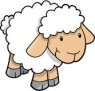 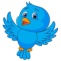 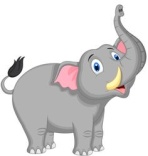 Varlıkların ağırlıklarının karşılaştırılarak “ağır, hafif” gibi sonuçların sözlü olarak ifade edilmesi sağlanır.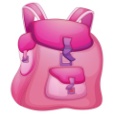 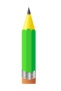 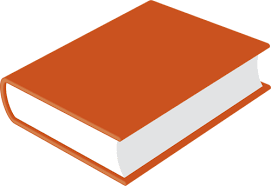 Çanta kitaptan ağırdır.         • Kitap kalemden ağırdır.En ağır olanı çatadır.            • Kalem, kitaptan hafiftir.Ders kitabındaki konu etkinlikleri “ Sıra sizde”, “ Eğlence Zamanı”, “Öğrendin mi?  etkinlikleri yapılır.Ünite değerlendirme çalışmaları yapılır.Önce iki nesne karşılaştırılır. Daha ağır, daha hafif gibi kelimeler kullanılarak karşılaştırma sonuçlarının ifade edilmesi sağlanır.En az üç nesnenin kütlelerine göre sıralaması yaptırılarak aralarındaki ilişki yorumlatılır. En ağır, en hafif gibi ifadeler kullanılır.Karşılaştırmalarda ağır, hafif, daha ağır, daha hafif gibi ifadelerde sezgi ve tahminlerden yararlanır.Verilen varlıkların kütlelerinin karşılaştırılması ve ağırdan hafife doğru sıralanması istenir.Varlıkların ağırlıklarının karşılaştırılarak “ağır, hafif” gibi sonuçların sözlü olarak ifade edilmesi sağlanır.Çanta kitaptan ağırdır.         • Kitap kalemden ağırdır.En ağır olanı çatadır.            • Kalem, kitaptan hafiftir.Ders kitabındaki konu etkinlikleri “ Sıra sizde”, “ Eğlence Zamanı”, “Öğrendin mi?  etkinlikleri yapılır.Ünite değerlendirme çalışmaları yapılır.Grupla Öğrenme Etkinlikleri(Proje, gezi, gözlem vb.)Pazara gittiğinizde gördüğünüz en ağır meyve nedir?Ölçme-Değerlendirme:Bireysel ve grupla öğrenme ölçme değerlendirmeler Bir elmadan daha ağır ve hafif olan meyveleri söyleyin.Planın Uygulanmasına İlişkin Açıklamalar-Öğrencilerin bireysel farklılıkları ihmal edilmemelidir. (Öğrencilerin öğrenme stillerini ve stratejilerini öne çıkaran uygulamalara öncelik ve önem verilmelidir.)-Öğrencilerin yeni matematiksel kavramları önceki kavramların üzerine inşa etmeleri için fırsatlar sunulmalı ve bu süreçte öğrenciler cesaretlendirilmelidirSÜRE5 Ders SaatiDERS BEDEN EĞİTİMİ  VE  OYUNSINIF 1-AÖĞRENME ALANIHareket YetkinliğiALT ÖĞRENME ALANIVE KAZANIMLARHareket BecerileriO.1.1.1.2. Dengeleme hareketlerini yapar.KULLANILAN EĞİTİM TEKNOLOJİLERİ ARAÇ VE GEREÇLER“Dengeleme Hareketleri” FEK’lerindeki (sarı 9-17 arasındaki kartlar) etkinlikler kullanılabilir.DERS ALANI                   Sınıf ve okul bahçesiETKİNLİK SÜRECİETKİNLİK SÜRECİ Tünel Gezgini:  Öğrenciler birbiri arkasına sıralanarak bacaklarını açarlar. En önde duran öğrencinin elinde büyükçe bir top vardır. Öğretmen oyuna başlama işareti verince en öndeki öğrenci topu bacaklarının arasından geçirerek arkasındakine gönderir. Topu alan en sondaki öğrenci öne geçer ve o da topu bacaklarının arasından geçirerek arkasındakine gönderir. Böylece her öğrenci bir kez öne gelip topu arkasındakine göndermiş olur. Tünel Gezgini:  Öğrenciler birbiri arkasına sıralanarak bacaklarını açarlar. En önde duran öğrencinin elinde büyükçe bir top vardır. Öğretmen oyuna başlama işareti verince en öndeki öğrenci topu bacaklarının arasından geçirerek arkasındakine gönderir. Topu alan en sondaki öğrenci öne geçer ve o da topu bacaklarının arasından geçirerek arkasındakine gönderir. Böylece her öğrenci bir kez öne gelip topu arkasındakine göndermiş olur.Kullanılacak Kartlar (Renk ve Numaralar)“Dengeleme Hareketleri” FEK’lerindeki (sarı 9-17 arasındaki kartlar) etkinlikler kullanılabilir.Grupla Öğrenme EtkinlikleriTünel Gezgini oyunuÖlçme-Değerlendirme:Bireysel öğrenme etkinliklerine yönelik Ölçme-Değerlendirme Grupla öğrenme etkinliklerine yönelik Ölçme-DeğerlendirmeÖğrenme güçlüğü olan öğrenciler ve ileri düzeyde öğrenme hızında olan öğrenciler için ek Ölçme-Değerlendirme etkinlikleriDereceleme tipi gözlem formları (çok iyi, iyi, orta ve geliştirilmeli) ile değerlendirilir. AçıklamalarDengeleme hareketlerinde önce dinamik denge (vücut hareket halinde iken denge), daha sonra statik denge (vücut belli bir duruş ve konumda iken denge) geliştirilmeye çalışılmalıdır. Yaş düzeyine uygun bireysel, eş ve grupla çeşitli dengeleme çalışmaları yapılabilir. Planın Uygulanmasına İlişkin AçıklamalarDereceleme tipi gözlem formları (çok iyi, iyi, orta ve geliştirilmeli) ile değerlendirilir. Süre40 dakikaDERS GÖRSEL SANATLARSINIF 1 - AÖĞRENME ALANI         Görsel İletişim ve Biçimlendirme  KAZANIMLARG.1.1.3. Duygu ve düşüncelerini görsel sanat çalışmasına yansıtır.ÖĞRENME-ÖĞRETME YÖNTEM VE TEKNİKLERİAnlatım, dinleme, soru-cevap, inceleme, bireysel çalışma, boyama, uygulamaKULLANILAN EĞİTİM TEKNOLOJİLERİ ARAÇ VE GEREÇLERŞiir, öykü, masal, anı, resim defteri, boya kalemleriDERS ALANI                   SınıfETKİNLİK SÜRECİETKİNLİK SÜRECİÖğrencilere okulla ilgili duygu ve düşünceleri sorulur. Öğrenciler bu duygu ve düşüncelerden  yola çıkarak resim çalışması yaparlar. Resimlerini boyarlar. Resimlerini tamamlayan öğrenciler yaptıkları çalışmayı anlatırlar.Öğrencilere okulla ilgili duygu ve düşünceleri sorulur. Öğrenciler bu duygu ve düşüncelerden  yola çıkarak resim çalışması yaparlar. Resimlerini boyarlar. Resimlerini tamamlayan öğrenciler yaptıkları çalışmayı anlatırlar.Bireysel Öğrenme Etkinlikleri(Deney, problem çözme vb.)Grupla Öğrenme Etkinlikleri(Proje, gezi, gözlem vb.)Çalışma grupları oluşturulabilir.Bireysel öğrenme etkinliklerine yönelik Ölçme-Değerlendirme Bireysel değerlendirme:   -Temiz ve düzenli çalışmış mı?   -Zamanı iyi kullanıyor mu?Grup değerlendirme:   -Öğrenciler, ilginç ve etkileyici buldukları çalışmalar üzerinde tartıştırılır.Dersin Diğer Derslerle İlişkisi/AçıklamalarÖlçme DeğerlendirmeSüre:40 dakikaDERS MÜZİKSINIF 1-AÖĞRENME ALANI         DİNLEME - SÖYLEMEKAZANIMLAR1.A.7. Ses ve nefes çalışmaları yapar.ÖĞRENME-ÖĞRETME YÖNTEM VE TEKNİKLERİİşitme, okuma, ritimleme ve toplu söyleme yoluyla müzik öğretimi.KULLANILAN EĞİTİM TEKNOLOJİLERİ ARAÇ VE GEREÇLER1. Çevresindeki ses kaynaklarını(doğadaki sesler, taşıtlar, hayvanlar, kullandığımız araç- gereçler, çalgılar) gösteren poster kartlar vb. araçlar.2. Akıllı Tahta ve internet.DERS ALANI                   Okul, sınıfETKİNLİK SÜRECİETKİNLİK SÜRECİ           Ses çalışmaları atlamalı olmayan yanaşık seslerle olmalı ve nefes egzersizleri (balon gibi sönme, yılan gibi tıslama, çiçek koklama vb.) kısa, uzun, kesik kesik vb. yaptırılmalıdır.         Yaptırılacak egzersizler oyunlara dönüştürülebilir.         Öğrencilere burunlarından derin nefes alırken gül kokladıkları hayal ettirilir ve aldıkları nefesi, şişirilmiş bir balondan boşalan hava gibi bırakmaları istenir “SSSSS”.         Daha sonra öğrencilerden korkmuş gibi davranarak kısa ve çabuk nefes almaları, ardından da aldıkları nefesi yılanın tıslaması gibi boşaltmaları istenir.         Ses egzersizleri, ses kaynağından (Akıllı Tahta,) yararlanılarak yaptırılabilir.           Ses çalışmaları atlamalı olmayan yanaşık seslerle olmalı ve nefes egzersizleri (balon gibi sönme, yılan gibi tıslama, çiçek koklama vb.) kısa, uzun, kesik kesik vb. yaptırılmalıdır.         Yaptırılacak egzersizler oyunlara dönüştürülebilir.         Öğrencilere burunlarından derin nefes alırken gül kokladıkları hayal ettirilir ve aldıkları nefesi, şişirilmiş bir balondan boşalan hava gibi bırakmaları istenir “SSSSS”.         Daha sonra öğrencilerden korkmuş gibi davranarak kısa ve çabuk nefes almaları, ardından da aldıkları nefesi yılanın tıslaması gibi boşaltmaları istenir.         Ses egzersizleri, ses kaynağından (Akıllı Tahta,) yararlanılarak yaptırılabilir.Bireysel Öğrenme Etkinlikleri(Ödev, deney, problem çözme vb.)Nefes egzersizi yapmaya çalışırlar. Grupla Öğrenme Etkinlikleri(Proje, gezi, gözlem vb.)Öğrenciler, bir araya geldiklerinde nefes egzersizi çalışmaları yaparlar.Öğrenciler grup etkinliği yaparak çıkardıkları sesleri taklit ederek ritim yaparlar.Ölçme-Değerlendirme:Bireysel ve grupla öğrenme ölçme değerlendirmeler  Sınıf kazanımları, canlandırma, sergileme, ritim tutma, görselleştirme, sözlü ve yazılı anlatım etkinlikleri yaptırılarak vb. kullanılarak değerlendirilebilir.-  Daha önce hiç nefes çalışması yaptınız mı?  Nefes çalışması nasıl yapılır biliyor musunuz? Sizce nefes egzersizleri yararlı mı?-Ritim nedir? Ritim tutmasını biliyor musunuz? Arkadaşlarınızın seslerini taklit edebilir misiniz?Planın Uygulanmasına İlişkin AçıklamalarPlanı uygularken bireysel farklılıkları dikkate alınmalıdır. Öğrencilerin öğrenmeye karşı doğal yetenek, ilgi, eğilim, isteklerinin yanı sıra ailedeki yetişme süreçleri, ekonomik durumları, etnik kökenleri, cinsiyetleri ve benzeri birçok durumların farklılık gösterebileceği dikkate alınmalıdır.